О перечне должностей муниципальнойслужбы, подверженных коррупционным рискам(в ред.постановлений от 17.01.2013 № 18-а, от 21.08.2014 № 399-п)         В соответствии в Федеральными законами от 02.03.2007 № 25-ФЗ «О муниципальной службе в Российской Федерации» и от 25.12.2008 № 273-ФЗ «О противодействии коррупции» администрация Савинского муниципального района ПОСТАНОВЛЯЕТ:        	 1. Определить следующий перечень должностей муниципальной службы Савинского муниципального района, подверженных коррупционным рискам, отнесенных Реестром должностей муниципальной службы Савинского муниципального района:- к высшей группе должностей;- к главной группе должностей;- к ведущей группе должностей:     а) начальник юридического отдела;     б) заместитель председателя комитета по экономике и предпринимательству;- к старшей группе должностей:а) ведущий специалист по вопросам планирования территории муниципального района;б) ведущий специалист финансового управления, в должностные обязанности которого входит осуществление муниципального финансового контроля;в) ведущий специалист отдела образования, в должностные обязанности которого входит исполнение муниципальной услуги «Прием заявлений, постановка на учет и зачисление детей в образовательные учреждения, реализующие образовательные программы дошкольного образования»;г) ведущий специалист – эколог администрации.- к младшей группе должностей:а) специалист 1 категории юридического отдела администрации. 2.Муниципальным служащим администрации Савинского муниципального района, замещающим муниципальные должности, указанные в части 1 настоящего постановления, повысить самоконтроль за своей деятельности и неукоснительно соблюдать действующее законодательство при исполнении должностных обязанностей.        3.Контроль за выполнением настоящего постановления возложить на комиссию по контролю за соблюдением требований к служебному поведению муниципальных служащих Савинского муниципального  района и урегулированию конфликта интересов.              Глава администрации Савинского             муниципального района                                         Н.Н.Пашков                                                            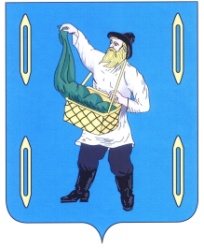 АДМИНИСТРАЦИЯ САВИНСКОГО  МУНИЦИПАЛЬНОГО  РАЙОНАИВАНОВСКОЙ  ОБЛАСТИАДМИНИСТРАЦИЯ САВИНСКОГО  МУНИЦИПАЛЬНОГО  РАЙОНАИВАНОВСКОЙ  ОБЛАСТИАДМИНИСТРАЦИЯ САВИНСКОГО  МУНИЦИПАЛЬНОГО  РАЙОНАИВАНОВСКОЙ  ОБЛАСТИАДМИНИСТРАЦИЯ САВИНСКОГО  МУНИЦИПАЛЬНОГО  РАЙОНАИВАНОВСКОЙ  ОБЛАСТИАДМИНИСТРАЦИЯ САВИНСКОГО  МУНИЦИПАЛЬНОГО  РАЙОНАИВАНОВСКОЙ  ОБЛАСТИАДМИНИСТРАЦИЯ САВИНСКОГО  МУНИЦИПАЛЬНОГО  РАЙОНАИВАНОВСКОЙ  ОБЛАСТИАДМИНИСТРАЦИЯ САВИНСКОГО  МУНИЦИПАЛЬНОГО  РАЙОНАИВАНОВСКОЙ  ОБЛАСТИПОСТАНОВЛЕНИЕПОСТАНОВЛЕНИЕПОСТАНОВЛЕНИЕот15декабря2010г.№466-ап. Савиноп. Савиноп. Савиноп. Савиноп. Савиноп. Савиноп. Савино